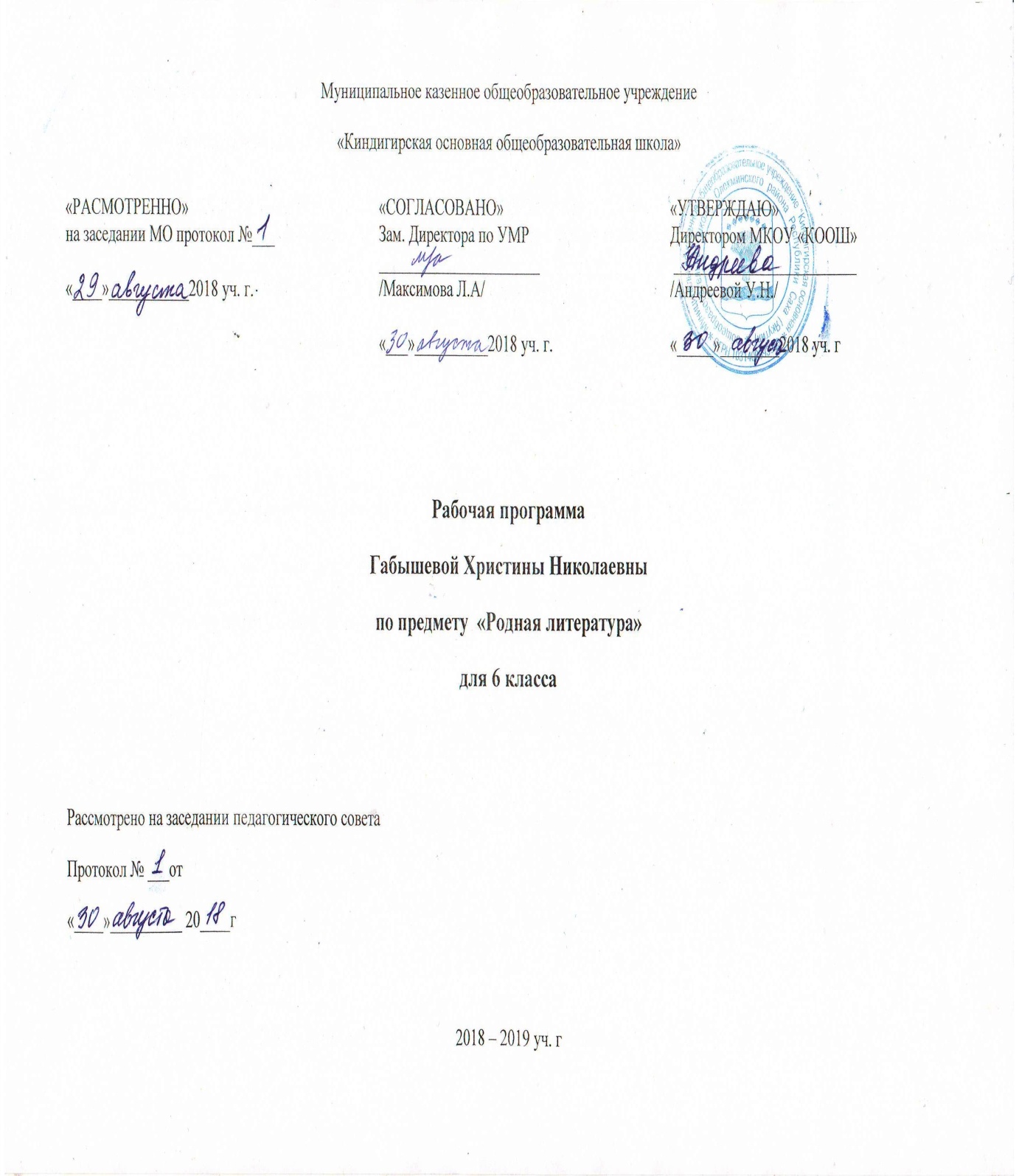 6 кылаас  Төрөөбүт литература1 Ааҕар дьоҕуру сайыннарыы  Уус-уран айымньыны тус суолталаахтык ылыныы олоҕуруута    5-с кылааска саҕаламмыт уус-уран тыл ис номоҕун, уйулҕатын оҕо билгэлиир, быһаарар, ырытар кыахтара сайдар,үөрүйэх олоҕурар таһыма ситиһиллэр. Уус-уран литератураны ылыныы эстетическэй кэриҥэ күүһүрэр.Онон, 6-с кылааска оҕо:-- айымньылаах ааҕыы ньымаларын баһылыыр,өйтөн хоһоонноохтук ааҕыынан дьарыктанар;-- уус-уран айымньыны ааҕыынан умсугуйар, ааҕыыга тардыстар,уус-уран айымньыны ырытыыга, кэпсэтиигэ баҕатыйан кыттар.2 Саҥарар саҥаны сайыннарыы. Оҕо тылынан ситимнээх саҥатын тиһиктээхтик сайыннарыы. 6-с кылааска үөрэнээччи 5-с кылааска ылыммыт үөрүйэхтэрин салгыы сайыннарыы ситиһиллэр.Оҕо кэпсээһин араастарын барытын баһылыыр. Үөрэнээччилэр уус-уран персонажтары ылыныылара чопчуланар, саба бырыҕан туох, хайдах буолбутун кэпсээһининэн муҥурдаммакка, дьоруой майгытын, иэйиилэрин, дьайыыларын төрүөттэрин быһаарын, ырытан, ол эбэтэр төрүөт уонна көстүү, быһыы-майгы ситиминэн кэпсэтиигэ кыттыы дьоҕурун баһылыыллар.Бу кэмтэн промлемнай ырытыы, диалог, дискуссия,ол эбэтэр оҕо саҥатын дьону кытта алтыһыыга таба туһанарыгар кыах биэрэр ньымалары иҥэриллэр.3 Суруйар дьоҕуру сайыннарыы. Айар, айымньылаах ньымаларынан сурук тылын салгыы сайыннарыы.Мэтириэ, дьоруой харектеристиката, уус-уран ньымалары быһаарыы, бэйэ үлэтигэр туһаныы, кыра кэриҥнээх айар уонна өйтөн суруйар дьоҕурга сыһыарыы ситиһиллэр.Литература түөрүйэтиттэн ылбыт билиитигэр тирэҕирэн, биирдиилээн оҕо айымньы сюжетын, дьоруойдарын ырытар,чинчийэр кыахха тиийэр.4 Литературнай билиини,дьоҕуру сайыннарыы. Норуот тылынан уус-уран айымньытын, көрүҥнэрин туһунан өйдөбүлү дириҥэтии.Фольклор айымньытын көрүҥнэринэн тылынан уобараһы айыы ньымаларын билиһиннэриини дириҥэтии: омуннаан этии, уус-уран бытархай, историческай сюжет, номох, аллитерация, ассонанс, хатылааһын, ханарытыы, аллегория, уус-уран быһаарыы,тэҥнэбил, метафора.     Норуот тылынан уус-уран айымньыта уонна уус-уран литература ситимэ.Ааптар туһунан өйдөбүлү дириҥэтии.Уус-уран аымньы сюжета,сюжет олуктара, айымньы композицията.      Дьоруой, персонаж туһунан бастакы өйдөбүлү дириҥэтии.Киһи-уус-уран литература сүрүнэ, мэтириэт,дьоруой тыла-өһө, ис турук, уйулҕа, дьайыы, уобарас, уобарастар тиһиктэрэ, диалог. Монолог, олоҥхо дьоруойа, легендарнай дьоруой, кэпсээнинэн айымньы дьоруойа, драматическай дьоруой, лирическай дьоруой.      6-с кылаас үөрэнээччилэрэ уус-уран айымньы эгэлгэ ис сүүрээннэрин, литературнай герой  өйүн-санаатын, майгытын-сигилитин туругун, үтүө-мөкү өрүттэрин араара, ырыта, онтон тус бэйэлэригэр ханнык эмит санааны, түмүктэри оҥоро үөрэнэллэригэр көҕүлүүр ураты суолталаах.Кини киһи туһунан билиигэ-көрүүгэ, ордук киһи ис санаатын, иэйиитин, уйулҕатын эгэлгэтин чинчилииргэ тардыһар кэмэ.Ис кичим санаатын үгүс оҕо таһыгар таһаарарга дьулуспат, ол сөп.Ол арай оҕо суругунан, айар, чинчийэр үлэлэригэр көстүөн , билгэлэниэн сөп. Бу кылааска анаан дьүүллэһии.сэһэргэһии уруоктарын айымньы эгэлгэ ис сүүрээнигэр тирэҕирэр тиэмэлэринэн ыытыы тоҕоостоох.6 кылаасТөрөөбүт литература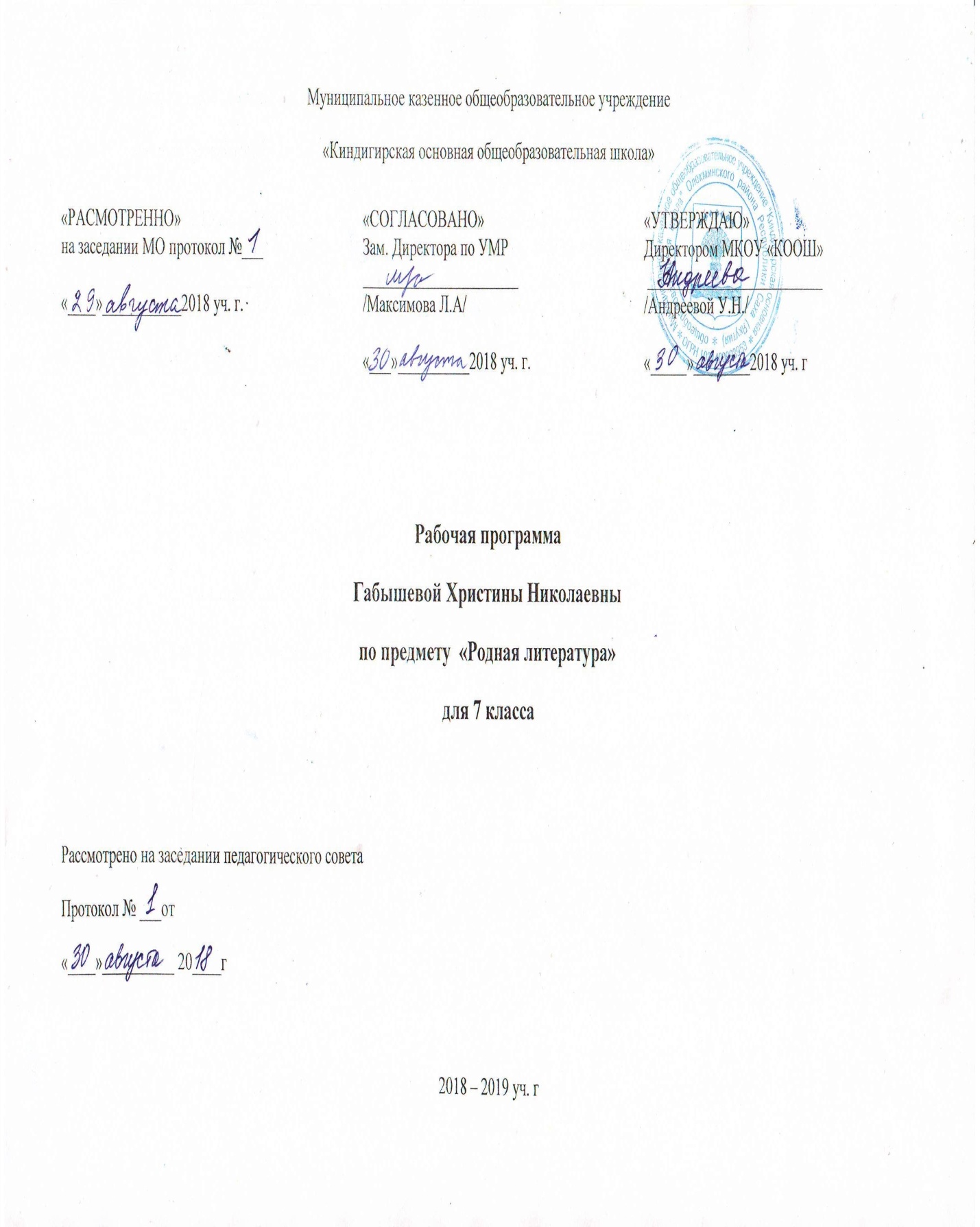 7кылаас1  Ааҕар дьоҕуру сайыннарыыАаҕыы уус-уран айымньыны тус суолталаахтык ылыныы күүһүнэн дириҥиир.Манна 6-с кылааска үөрэнээччи айымньылаах ааҕааччы кэриҥинэн сайдыытыгартирэҕирэн  айымньыпроблемаларынмөккүөрүн ырытан, суруйааччы көрүүтүн, сыһыанын , мөккүөҥҥэ бэйэтин сыһыанын, көрүүтүнолохтоохтук быһаарар таһымнанар. Уус-уран тыл, уобарас, проблема тиһигин ырытар, түмүктээхтолкуйга тиийэр суолга үктэнэр. Уус-уран айымньыны ылыныы эстетическэй кэриҥнэнэр.Онон, 7-с кылааска оҕо:-- айымньылаах ааҕыы ньымаларынан айымньыны ырытыы араас көрүҥнэрин, ньымаларын баһылыыр;--уус-уран айымньыны ааҕыыга олохтоохтук умсугуйар, ааҕыыга тардыстар, уус-уран айымньыны ырытыыттан олох уустук көстүүлэрин быһаара үөрэнэр.        2  Саҥарар саҥаны сайыннарыыОҕо тылынан ситимнээх саҥатын тиһиктээхтик сайыннарыы. Үөрэнээччи 6-с кылааска ылыммыт үөрүйэхтэрин салгыы сайыннарыы ситиһиллэр.Оҕо кэпсээһин араастарын барытын ырытан,бэйэ- тин санаатын сыһыаран, быһааран кэпсиир дьоҕуру баһылыыр. Айымньы ойуулуур-дьүһүннүүр ньымаларын ис номохторун, тиэкискэ ылар суолталарын ырытаня.тылынан быһааран биэрэр кыах танар, айымньылаах, айан кэпсээһин ньымаларын табан туһанар, сэһэргэһиигэ бэйэтин санаатын толору этэр.        3  Суруйар дьоҕуру сайыннарыы.  Айар, айымньылаах ньымаларынан сурук тылын салгыы сайыннарыы, сурук тылын үөрүйэхтэрин олоҕурдуу. Проблемнай кэриҥнээх өйтөн суруйуулар, уобарастары ырытыы, уус-уран ньымалар суолталарын быһаарыы,таба туһаныы.Мэтириэт. дьоруой харектеристиката, уус-уран ньымалары быһаарыы, бэйэ үлэтигэр туһаныы литературнай дьыктаан, аахпыттан суруйуу, кыра кэриҥнээх айар уонна өйтөн суруйар дьоҕурга сыһыарыы.         4   Литературнай билиини, дьоҕуру сайыннарыы.   Фольклор айымньытын уус-уран ньымаларын билиһиннэриини дириҥэтии.Норуот ырыата-тойуга, олоҥхо.Суруйааччы туһунан өйдөбүлү дириҥэтии.Суруйааччы-уобарас-ааҕааччы ситиминэн уус-уран айымньы сюжетын, сюжет олуктарын, айымньы композициятын ырытыы. Дьоруой, персонаж туһунан өйдөбүлү мөккүөннээх,утарыта уобарастар тыл-өс, ис турук, уйлҕа, дьайыы өттүнэн көстүүлэрин суруйааччы айар ньымаларын тиһигинэн билиһиннэрии.Суругунан уус-уран литература көрүҥнэрэ, жанрдара, уус-уран уратылара. Айымньы айыллар кистэлэҥэр сыһыаннаах өйдөбүллэр:хоһоонунан уонна кэпсээнинэн этии уратылара( аллитерация, ритм, рифма, строфа, олук, төхтүрүйэн этии, риторическай туһаайан этии; инверсия, перифраз, хатылааһын, риторическай ыйытан этии, риторическай туһаайан этии; сэһэргээһин, ойуулааһын, диалог, монолог); айымньы дьоруойа уонна быһыы-майгы сайдыыта; айымньы сюжета уонна тутула; ойуулуур-дьүһүннүүр ньымалар( уус-уран быһаарыы, кубулуйбат быһаарыы, тэҥнээһин, хатылааһын. Тыыннааҕымсытыы, омуннааһын, кыратытыы; холуйан этии. Ханалытан этии); ааптарсыһыанын арыйар ньымалар: көр-күлүү, хаадьы, элэк,эҕэ, сатира.           Бу олукка үөрэнээччилэри олоххо дьулуурдаах, ыарахаттары, уустуктары уйар туоруур өй-санаа иитин иһигэр киллэрэр соруктаах уус-уран литератураны ааҕыыны, ырытыыны тэрийии тоҕоостоох. Олох сытыы мөккүөрдэрэ, дьон уустук сыһыанын төрдүн-төбөтүн эридьиэстээһин,өрүү киһилиигэ тардыстыы тыынын олоҕурдууга тускуланыы баһылыыр суолталанар.7 кылаас      Төрөөбүт литература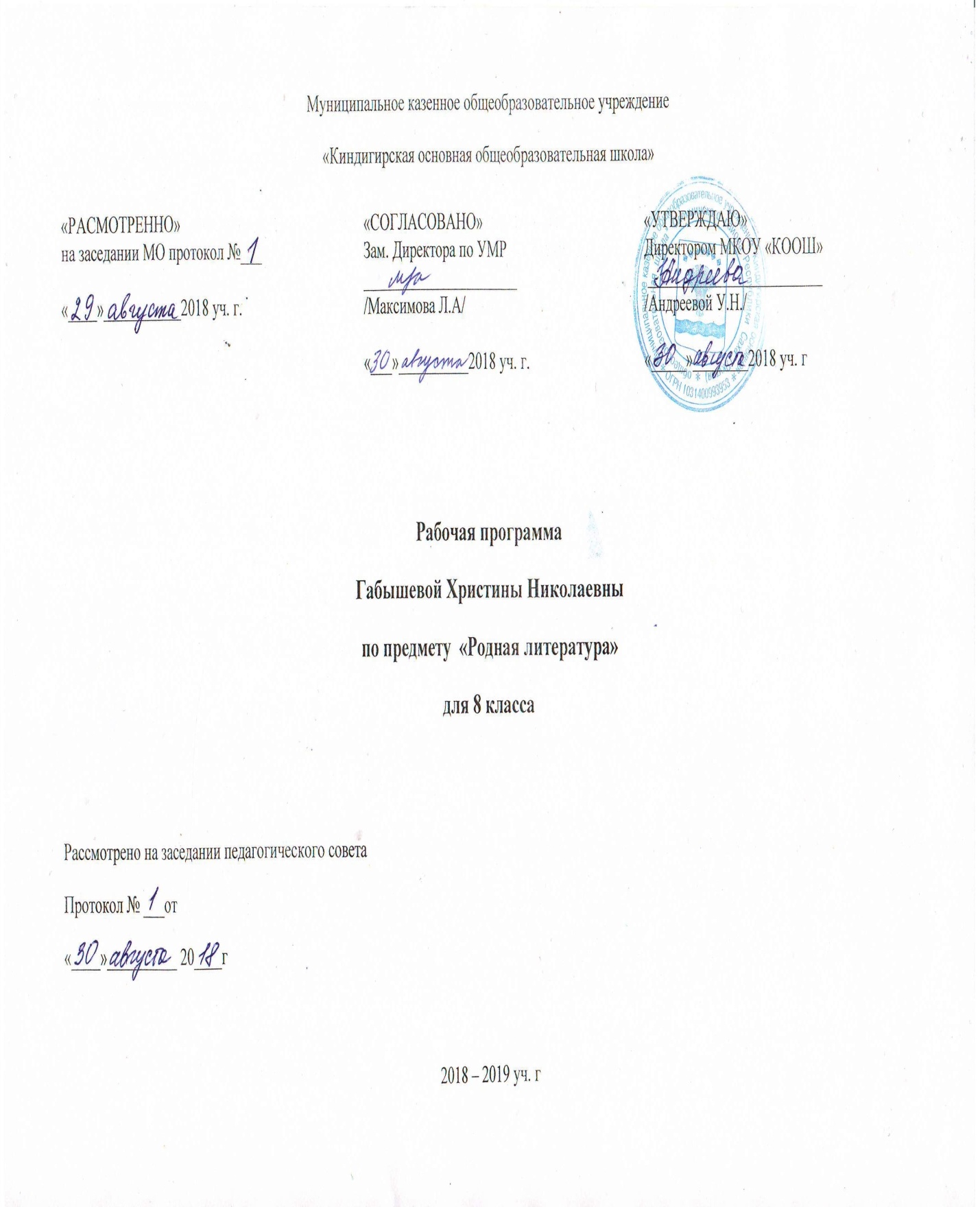 8   кылаас  Төрөөбүт литература1      Ааҕар дьоҕуру сайыннарыы.                Уус-уран айымньыны тус суолталаахтык, кэм кэрдии, история күөнүнэн тыктарыллан, тиэкиһи араас өттүттэн ылыныы күүһүнэн дириҥиир.Манна 7-с кылааска ааҕааччы быһыытынан сайдыытыгар тирэҕирэн, айымньы проблемаларын, мөккүөрүн ырытан, суруйааччы көрүүтүн, сыһыанын, мөккүөҥҥэ бэйэтин сыһыанын, көрүүтүн олохтоохтук быһаарар таһымнанар. Уус-уран тыл, уобарас, проблема тиһигин ырытар,түмүктээх толкуйга тиийэр кыаҕы баһылыыр.Уус-уран айымньыны эстетическэй ылыныы олоҕурар.Онон 8-с кылааска оҕо:--- айымньылаах ааҕыы ньымаларын айымньыны ырытыы араас көрүҥнэринэн дьүөрэлээн туттар  кыахтаах;-- уус-уран айымньыны ааҕыы бары көрүҥүн муҥутуурдук баһылыыр, ааҕыыны олоҕун тутаах ирдэбилин курдук ылынар,уус-уран айымньынан дьон сыһыанын, олох уустук көстүүлэрин өйдүүр, ырытар таһымҥа тахсар2       Саҥарар саҥаны сайыннарыы.                    Оҕо тылынан ситимнээх саҥатын тиһиктээхтик сайыннарыы. 7-с кылааска ылыммыт үөрүйэхтэрин салгыы сайыннарыы ситиһиллэр.Оҕо кэпсээһин араастарын барытын ырытан, бэйэтин санаатын сыһыаран, быһааран кэпсиир дьоҕуру баһылыыр.Айымньы ойуулуур-дьүһүннүүр ньымаларын үөскэтии суолларын быһаарар,тиэкис кэриҥнэригэр ылар суолталарын ырытан, быһааран биэрэр кыахтанар, айымньылаах, айан кэссээһин ньымаларын табан туһанар, сэһэргэһиигэ бэйэтин санаатын итэҕэтиилээхтик этэр.               3        Суруйар дьоҕуру сайыннарыы.                     Айар, айымньылаах ньымаларынан сурук тылын салгыы сайыннарар, сурук тылын араас көрүҥнэрин баһылыыр суолга үктэнэр. Проблемнай кэриҥнээх өйтөн суруйуулар, уобарастар тиһиктэрин ырытыы, айымньылары тэҥнии тутан ырытар суолга сыһыарыы. Уус-уран  ньымалар суолталарын быһаарыы, таба туһаныы.Мэтириэт, дьоруой харектеристиката, уус-уранНьымалары быһаарыы, бэйэ үлэтигэр туһаныы, литературнай дьыктаан, аахпыттан суруйуу, кыра кэриҥнээх айар уонна өйтөн суруйар дьоҕурга сыһыарыы.                 4         Литературнай билиини, дьоҕуру сайыннарыы.                      Олох, история, уус-уран литература.Суруйааччы көрүүтэ, сыһыана, эстетическэй идеала Олоҕу уус-уран ойуулааһын, уус-уран уобарас өйдөбүллэрэ литература үөрэҕин сиэринэн дириҥник бэриллэллэр.      Үөрэнээччи бу кэмҥэ уус-уран айымньы идейнэй-эстетическэй төрүтүн, сюжет эгэлгэтин, тутлун дьоруойдар ис турук сыһыаннарын, ситимнэрин; дьоруой хараахтарын сайдыытын уус-уран тыл ойуулуур-дьүһүннүүр ньымаларынан ырытар кыахха сыстар.       Бу олук сааска үөрэнээччилэри уус-уран литературанан сирдэтэн омук, норуот, киүһи аймах диэн үйэлээх өйдөбүллэр ис кииллэригэр киллэрии суола тутуһуллара олохтоох. 8 кылаас   Төрөөбүт литература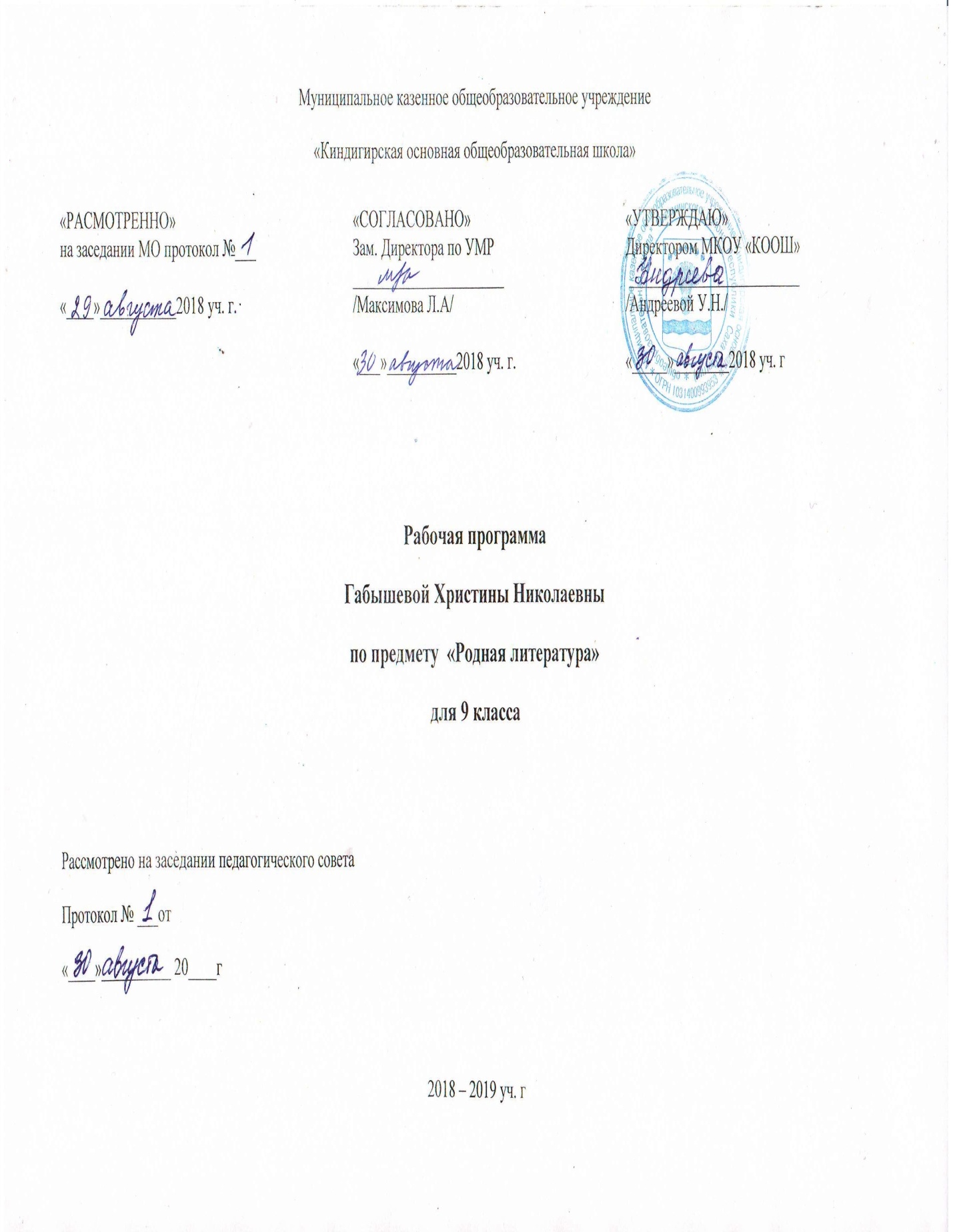 9 кылаасАаҕар дьоҕуру сайыннарыыУус-уран айымньыны тус суолталаахтык, кэм кэрдии, история күөнүгэр тыктаран, тиэкиһи араас өттүттэн ырытан ылынар кыахтанар. Үөрэнээччи 8-с кылааска ааҕааччы быһыытынан сайдыытыгар тирэҕирэн, айымньы кэккэ проблемаларын, мөккүөрүн тэҥнээн ырытар, суруйааччы көрүүтүн, сыһыанын, кириитиктэр үлэлэригэр тирэҕирэн, олохтоохтук быһаарар. Уус-уран тыл уйул ҕатын, ис номоҕун, уобарас, проблема тиһигин дириҥник ырытар, түмүктээх толкуйга тиийэр, бэйэтэ тус көрүүлээх ааҕааччы таһымыгар тахсар. Уус-уран айымньыны эстетическэй ылыныы таһыма ситиһиллэр. Онон, 9-с кылааска оҕо:   --- үрдүк таһымнаах ааҕааччы быһыытынан сайдар; уус-уран айымньыны ырытыы араас көрүҥнэрин баһылыыр, айымньыны дириҥник уус-уран айылгытын ньымаларын табатык туһанан ырытар,литературоведческай билиитэ таһымнанар.Саҥарар саҥаны сайыннарыы.    Оҕо тылынан ситимнээх саҥатын тиһиктээхтик сайыннарыы.9-с кылааска үөрэнээччи алын кылаастарга ылыммыт үөрүйэхтэрин салгыы сайыннарыы ситиһиллэр.кини уус-уран литература хаамыытын историческай кэриҥнэрин иһинэн, литература кириитиктэрин көрүүлэригэр сигэнэн, ырытыылаах, толкуйдаммыт, ис тиһиктээх монологическай этиилэри оҥорор кыахтанар.Уус-уран айымньы туһунан кэпсэтиигэ олохтоохтук кэпсэтии сиэрин тутуһан кыттар кыаҕы баһылыыр.Суруйар дьоҕуру сайыннарыы.    Айар, айымньылаах ньымаларынан сурук тылын салгыы сайыннарыы ситиһиллэр.СуругунанҮлэҕэ тардыһар, онно дьоҕурдаах үөрэнээччи суолун тобулуу үлэтэ тиһиктэнэр.Оҕо сурук тылын араас көрүҥнэрин баһылыыр, уус-уран ойуулуур-дьүһүннүүр ньымалары үлэҕэ таба  туһунар, проблемнай уонна тойоннооһун кэриҥнээх өйтөн суруйуулары, уобарастар тиһиктэрин ырытыыны, айымньылары тэҥнии тутан ырытар суоллары баһылыыр.Литературнай билиини, дьоҕуру сайыннарыы.   Саха уус-уран литературатын сайдыытын сүрүн түһүмэхтэрэ.Манна оҕо литература историятын, хаамыытын туһунан уопсай өйдөбүлү ылар. Уус-уран литература уонна норуот тылынан уус-уран айыытын үгэстэрин ситимэ.Саха литературата сайдыбыт сүрүн түһүмэхтэрэТүһүмэх бэлиэ айымньылара, сүрүн уратыта, уопсастыба олоҕун хаамыытын, уларыйыытын,Норуот дьылҕатын кытта ситимэ. Критическэй уонна социалистическай реализм өйдөбүллэрин туһунан билиҥҥи литература үөрэҕин быһаарыыта.     Литература үөрэҕин сүрүн олугун түмүктүүр түһүмэххэ саха литературатын өйүн өрөгөйүн тутар, норуоту дьылҕалыыр, кэскилин кэнкиэрдиир үгүс айымньылар киирдилэр.     Бу олукка дойду историятын түһүмэл көстүүлэрин күөнүгэр кэм, политическай, судаарыстыбаннай тутул уус-уран литератураҕа дьайыыларын уратыларын болҕомтоҕо ылан. Литература хаамыытын үтүө уонна мөкү өрүттэрдээх көстүүлэрин историческай кэм тыынынанкөрүү ирдэнэр.9 кылаас   Төрөөбүт литература                                                          Саха оскуолатаҮлэлиирбырагыраама                                                                   Саха тыла       5-9  кыл.                                  Саха ӨрөспүүбүлүкэтинҮөрэҕинминистиэристибэтэбиһирээбитэДьокуускай.    Бичик     2016     Ааптардар:Г.Г.Филиппов, Г.И.ГурьевСаха оскуолатын 5-9 кылаастарыгараналлаах «Саха тыла» үлэлиир бырагыраама бэдэрээссийэ үөрэххэ судаарыстыбалыы ыстандаартын ирдэбиллэригэр,Хотугу-Илиҥҥи Норуоттар тылларын,култуураларын үнүстүүтүн үлэһиттэрин чинчийиилэригэр уонна Саха Өрөспүүбүлүкэтин Төрүт оскуолаларын чинчийэр-научнай үнүстүтүүт оскуолаҕа саха тылын үөрэтии араас сыллааҕы бырагыраамаларыгар тирэҕирэн оҥоһулунна.№УруоктематачаасКүнэ-дьылаАаҕыы, сэһэргэһииТыыннаах тылАйымньылаах үлэБэйэ ааҕыыта1Киирии1ч3.09Стр.3-4Уус –уран айымньыны ааҕыы суолтатаОстуоруйа ааҕыы2Уус-уран литература1ч8.09Стр.4-5Тыл тыына диэн тугуйКэпсээн ааҕыы3Норуот тылынан уус-уран айымньыта1ч10.09Стр.7-8Таабырыны таайыы, өс хоһоонун быһаарсыыТаабырынна айан суруй4Норуот айымньытын сүрүн ис хоһооно1ч15.09Стр.8-9Уустук үллэрииӨҥөй БөтүүкЧабырҕахта үөрэт5Номохтор сэһэн үһүйээн1ч17.09Стр.9-10Омоҕой Баай,Эллэй,Манчаары,ДыгынНомохто ааҕыҥ6Былыргы сэһэннэр1ч22.09Стр.11Майаҕатта Бэрт ХараСтр.11-137Майаҕатта Бэрт Хара3ч24.0929.091.10Стр.13-24Киинэ сценарийаӨйтөн суруйуу8Омоҕой Баай  Эллэй Боотур1ч6.10Стр.28-30Өс хоһооннорун исНомохторун ырытыыМас Мэхээлэ тустуулара9Ытык тыл-алгыс тыл1ч8.10Стр.31-32Алгыс арааһаАлгыс үөрэтии10Ыһыах алгыһа1ч13.10Стр.33-37Күннээҕи олоххо үтүө тыл суолтатын туһунан кэпсэтииАлгыста айансуруйуу11Аал уот алгыһа1ч15.10Стр.40-41Алгыс киириитэ туох диэн көрдөһөрөҮөрэтии12Балыксыт алгыһа1ч20.10Стр.41-42Балыксыт көрдөһүүтэБайанай алгыһа13Олоҥхо С.ВасильевЭрчимэн Бэргэн2ч22.1027.10Стр.44-63Эрчимэн Бэргэн үөскээбит сирэ-дойдута,дьоноАаҕыы үөрэтии14Эрчимэн Бэргэн2ч10.1112.11Стр.74Гипербола,тэҥнээһинхолобурдараОйуута оҥоруҥ15Олоҥхо туһунан1ч17.11Стр.75-76Кулун Куллустуур Тойон Дьаҕарыма-ааҕыы16Олоҥхо ис номоҕо1ч19.11Стр.76-77Айыы уонна абааһы мөккүөрэҮс дойдунууруһуйдаа17Олоҥхоһуттар1ч24.11Стр.77-78Суруйааччы олоҥхотоОлоҥхото аах18Олоҥхо ойуулуур-дьүһүннүүр ньымалара1ч26.11Стр.78-80Тэҥнэбил,сиһилиихоһуйуу фантазия гипербола тыыннааҕымсытыыТалан үөрэтии19Дьырыбына Дьырылыатта3ч1.123.128.12Стр.80-105Күн киһитэ-көмүскэсАйыы киһитэ-аһыныгасАаҕыы уруһуй20Уус-уран литература1ч10.12Стр.106-107Эпос лирика драмаАйымньытааахОлох туллар тутаахтараСтр.108Төрөөбүт дойду. Ийэ.Ийэ тылуруһуйдаа21Амма Аччыгыйа1ч15.12Стр.108-109Төрөппүттэр,дьиэ кэргэн-киһи олоҕунТуллар тутааҕаСуруйааччыайымньытын аах22Аҕа1ч17.12Стр.114Аҕалар,эһээлэр үлэлэрэ.түбүктэрэСурук суруйуу23С.С.Маисов.Сэмсэ тыл1ч22.12Стр.115-116Олох-күн күбэй ийэҕэ тапталтан саҕаланарИйэм кэпсиир-Стр.117-11824Ийэм кэпсиир1ч24.12Стр.117-128Сурук үлэлэрэК.КулиевМин ийэм төрөөбүт хайалара25С.П.ДаниловИйэ барахсан. Төрөөбүт тыл ытыкөйдөбүлэ1ч12.01Стр.129-131Төрөөбүт дойдубут-Саха сирэС.ДаниловБиһиги кырдьаҕастарбытН.ХарлампьеваАҕабар26Күндэ. Кии сыта1ч14.01Стр.132-133Ыйытыыларынан,сорудахтарынан үлэС.ДаниловОлбуор түгэҕэр2728Н.Лугинов Нуоралдьыма чараҥарМ.Д.Ефимов.СахалыыКылаастаһынанааҕыы3ч1ч19.0121.0126.0128.01Стр.134-148Анаан дьүүллэһииАйымньыларыдьүүллэһииМ.Д.ЕфимовСахалыыЛ.ПоповХоптолор29Алампа. КуоратчытАлампа кэпсээнинис номоҕо5ч2.024.029.0211.0216.02Стр.5-22Диспут.Тэҥнээн көрүүАнаан дьүүллэһииБилиэн-көрүөнБаҕалаахтаргаКэпсээни ситэриайан суруйуу30Уус-уран тыл эйгэтигэр1ч18.02Стр.24-25Алампа кэпсээнинис номоҕоСуругунан үлэ31Күн ДьирибинэКөбүөхтүүрүн аанньакүөх киһиргэс1ч23.02Стр.27-31КэпсэтиһииАйар үлэҕэхолонуу32Үгэ1ч25.02Стр.32-33Чинчийэр үлэУруһуй33Кулаковскай.Кэччэгэй баай1ч2.03Стр.34-38Анаан дьүүллэһииН.ЛугиновЧыркымай34Суорун ОмоллоонЧүөчээски6ч4.039.0311.0316.0318.0323.03Стр.41-69Суругунан үлэСанааны суруйуу35С.ВинокуровИкки суол төрдүгэр3ч1.046.048.04Стр.70-88Анаан дьүүллэһииА.ВарламоваСүлүһүннээх иннэ36Айылҕа, киһи, истиҥ иэйии1ч13.04Стр.91-92Ырыа буолбут хо- һооннорАаҕыы37Күннүк УурастыырапОлох1ч15.04Стр.92-94Е.А.АрхиплваыстатыйатаХоһоон айансуруйуу38Кындыл Махтанабынхотугу кыраай1ч20.04Стр.98-100Билиэн-көрүөн баҕалаахтаргаАаҕыы39Ойуунускай. МимозаТатыйык ыллыыра1ч22.04Стр.101-104Бэйэ тылынан быһаарыыАаҕыы-стр.105-10640Эһэм эһэтэ1ч27.04Стр.107-114Айан суруйууН.ЯкутскайХотой доҕоро41Аҕа дойду көмүскэлигэр1ч29.04Стр.115Фронтовик суруйааччыларАаҕыы42Тимофей СметанинЕгор Чээрин 3ч4.о56.0511.05Стр.117-138Уус-уран тыл эйгэтигэрӨйтөн суруйуу43Чаҕылҕан Геройтуһунан ырыа1ч13.05Стр.141-142Ырыаны үөрэтииУус-уран тылэйгэтигэрАртамонов Мин мантан эриигэ барбытымСтр.143Ырыаны үөрэтииВ.ТельпуговСаллаатньуоската44Н.Лугинов.Кустук1ч18.05Стр.145-152Айар үлэВ.ТарабукинСындыыс45Тумат. Ымыылаах ыт1ч20.05153-162Айар үлэВ.ВасильевТураҕааскы46Литература төрүт өйдөбүллэрэ1ч25.05Стр.164-166Кылгас тылдьытҮөрэтии47ВикторинаКылаас таһынанааҕыыЧиҥэтииАаҕар дьоҕурусайыннарыыТаайыы үлэтэКэпсэтииАаҕыыАаҕыы№УруоктематачаасКүнэ-дьылаЫрытыы, ааҕыыАйымньылаахүлэ. Тыыннаах тылБэйэ ааҕыыта1Киириитэ1ч3.09Стр.3Төрөөбүт тылКэпсээн ааҕыы2Норуот өркөн өйө,ытык тыла1ч8.09Стр.4-5Норуот тылынануус-уран айымньытаЧабырҕахтаүөрэтиҥ3С.А.Зверев-Кыыл уола1ч10.09Стр.5-6Норуот ырыаһытаС.А.Зверевайар талаана4Уол оҕо барахсан1ч15.09Стр.9-12КэпсэтииАтырыата5Өлүөнэ өрүс1ч17.09Стр.12-16Суругунан үлэБүлүү өрүс6Үһүйээн, номох,сэһэн1ч22.09Стр.17-18Сэһэннэр бөлөхтөрөСуруктаах мэҥэ таастар7Суруктаах хайа1ч24.09Стр.18-19РуническайсуруктарСуруктааххайалары  чинчийии туһунан8Манчаары норуот номоҕор4ч29.101.106.108.10Стр.20-31Үһүйээн буолбут номохторМанчаары туһунан ааҕыы9Салават ЮлаевИйэ дойдум1ч13.10Стр.32-34Ийэ дойдумКунай хотуурдаах10Олоҥхо1ч15.10Стр.34-35Олоҥхо дойдутун оҕотобунАаҕыы11Устин НохсооропДыырай Бэргэн3ч20.1022.1027.11Стр.35-59Олоҥхо тутулаУруһуй12Ат уола Аталамиибукатыыр1ч10.11Стр.63-69Билиэн-көрүөнбаҕалаахтаргаКөтөр Мүлгүн13А.Я.Уваровскай1ч12.11Стр.72-73Суругунан үлэАхтыылар14Ахтыылар3ч17.1119.1124.11Стр.73-88Өйтөн суруйууСахалар тылларын туһунан-ааҕыы15Уус-уран литератураА.Е.Кулаковскай-саха уус-уран литтөрүттээччи2ч26.111.12Стр.90-91Бастакы айымньыларА.Е.Кулаковскайконспект16Өрүс бэлэхтэрэ1ч3.12Стр.93-110КэпсэтиһииТылбытын байытабытЫйытыыларынансорудахтарынанбэлэмнэнии17ХомусБилиэн-көрүөнбаҕалаахтарга1ч8.12Стр.112-114кэпсэтиһииКуорат кыргыттара18А.И.СофроновТөрөөбүт дойду2ч10.1215.12Стр.119-120Ыччат сахаларгаКэччэгэй кэриэһэсуох19Уус-уран айымньыгаэтиини оҥоруу арааскөрүҥэСтр.125-126Алампа хоһоонун ырытыыЫччат сахаларга20Н.Д.НеустроевСэмэнчик2ч17.1222.12Стр.128-129Кэпсэтии-СэмэнчикМуммут оҕо кэпсээнэ21П.А.ОйуунускайӨрүөл кэриэһэ1ч24.12Стр.137-140Сахалыы хоһоон форматаӨйгө үөрэтииСин биир буолбаатСтр.142-144КэпсэтииСүүс сыллаахбылаан22Амма аччыгыйаМөссүйүөн3ч12.0114.0119.01Стр.145-155Кэрэх абааһыта23Маҥнайгыучууталбар1ч21.01Үөрэтии24Эрилик ЭристиинСоһуччу үөрүү2ч26.0128.01Стр.4-15Мэтириэт маастараЫйытыыларсорудахтар-бэлэмнэнии25Революция уолаттара2ч2.024.02Стр.16-22кэпсэтииМаарыкчаан ыччаттара26Эллэй Төрөөбүтдойдубар1ч9.02Стр.32-26Сырдык ый сыырдарбарСаасСамыыр.Күн уураһыыта27Суорун ОмоллоонБэйэтэ эмтиэкэ1ч11.02Стр.29-34ИнсценировкаАаҕыы28Ачаа2ч16.0218.02Стр.36-42Санааны суруйууЫрыкыныапыыспата31Дорообо,төрөө-бүт тыам1ч23.02Стр.43-50Саха сирин кэрэ айылҕатаУруһуй32К.Урастыырап Лоокууттуун кэпсэтии1ч25.02Стр.51-57Хоһоонно айыыСааскы сарсыарда33Быраһаай мороду доҕорум1ч2.03Стр.58-59Ырыа буолбут хоһооннороСаха сайына34Анна ДенисовнаНеустроеваТиргэһиттэр2ч4.039.03Стр.60-72КэпсэтииУруһуй35Оҕолор1ч11.03Стр.73-76ЫрытыһыыКуттамсах куһаҕан36Чысхаан Болотмоһуогуруулара1ч16.03Стр.78-82Анаан дьүүллэһииТуундараҕа37Н.ЯкутскайМаҥнайгы сааланыы1ч18.03Стр.84-88Айан кэпсээһинМоҕотой лэппиэскэтэ38Үөрэх уонна булт1ч23.03Стр.89-90КэпсэтииИйэ анды39А.В КривошапкинХуркаткитХара тыа хаһаайына3ч1.046.048.04Стр.91-97Хоһоон айаргахолонууЭһэ иэстэбилэ40Р.А.КулаковскайАан аһылынна5ч13.0415.0420.0422.0427.04Стр.103-120Санааны үллэстииБойуот-суруйааччыкинигэтэ41Болот БоотурУһуктуу2ч29.044.05Стр.120-129КэпсэтииУлуу Ильмень42Т.СметанинЛоокуут уонна Ньургуһун5ч6.0511.0513.0518.0520.05Стр.132-188ОонньоонкөрдөрүүДьүөгэ Ааныстыырапсэһэнэ43Сыллааҕы хатылааһын2ч25.0527.05№УруоктематачаасКүнэ-дьылаАаҕыы, ырытыыАйымньылаах үлэ. Тыыннаах тылБэйэ ааҕыыта1Киирии1ч3.09Стр.3-4Ааҕыы2Норуот тылынануус-уран айымньыта1ч7.09Стр.5-6Норуот ырыалараЫарҕа ырыата3С.А.Звере-Кыыл Уола Улуу Москуба туһунан тойук3ч10.0914.0917.09Стр.7-12Өйдөө,болҕойД.С.Зверевкинигэтэ4Бөх чабычаҕын ырыатаЫарҕа ырыата2ч1ч21.0924.0928.09Стр.14-20Дьүүллэһииуруһуй5Миф. Дьыл оҕуһа1ч1.10Стр.21-24ДьүүллэһииОонньуулаахУйбаан айымньыта6Миф-кэпсээннэр1ч5.10Стр.25-26ДьүүллэһииАан дойду аыллар ырыата7Олоҥхо. Кыыс Дэбилийэ1ч8.10Стр.28-32ДьүүллэһииҮөрэтии8Шокшыл Мерген1ч12.10Стр.33-35КэпсэтииСалгыы ааҕыы9Мэҥэ тааска суруктар1ч15.10Стр.36-39КэпсэтииСуруктааххайалар10Өксөкүлээх Өлөксөй.Сайын кэлиитэ1ч19.10Стр.41-44КэпсэтииАаҕыы11Кырасыабай кыыс1ч22.10Стр.46-53Санаа атастаһыытаСаха дьахталларын мэтириэттэрэ12Алампа.Дьол икки Сор икки2ч23.1026.10Стр.55-60Санаа атастаһыыСуругананүлэ13Таптал2ч9.1112.11Стр.62-74ДьүүллэһииСылбах тиит14Кукаакы кулуба3ч16.1119.1123.11Стр.76-105ДьүүллэһииТимир дьон оҕолоро15СахаадаКылаас таһынанааҕыы2ч26.1130.11Стр.107-108ДьүүллэһииКомедияны аах16Ойуунускай. УлууКудаҥса5ч3.127.1210.1214.1217.12Стр.109-148ДьүүллэһииТылбытын байытабыт17Ийэм Дьэбдьэкиэйуҥуоҕар1ч21.12Стр.150ЫйытыыларсорудахтарБырастыы18Күндэ. Кэнэҕэски кэскил1ч24.12Стр.153-156ДьүүллэһииСорудахтарКүүсэтээхийэ санаабытСтр.157-159Санааны үллэстииЛитератураларалтыһыылара19Эрилик ЭристиинКэриэс туолуута6ч11.0114.0118.0121.0125.0128.01Стр.160-206Олоҥхо уонна олох алтыһыытаМаарыкчаан ыччаттара21Аймалҕан4ч1.024.028.0211.02Стр.207-246ЫйытыыларсорудахтарГражданскайсэрии туһунанаах22Эллэй.Аҕам.Ол түүн1ч15.02Стр.248-252Аҕа туһунан кэпсэтииБүгүн эн суоххуна. Өрда мин эйигинкүүппүтүм23Суорун ОмоллоонАанчык.1ч15.02Стр.3-10АанчыккасүбэКүөх Көппө24Охоноон1ч18.02Стр.12-19КэпсэтииСир иччитэ25Н.ЯкутскайКөмүстээх үрүйэ1ч22.02Стр.22-30Өйтөн суруйууСэһэни ааҕыы26С.Ефремов2ч25.021.03Стр.33-43Сурук суруйБэҕэһээ,бүгүн.Сарсын.27Н.ГабышевТөрөөбүт буор1ч4.03Стр.46-50Сыанабыл суруйууОл улуу киһибарахсан.Сахакылыһаҕа.28Баал ХабырыысНьургуһуннар1ч8.03Стр.53-54Хоһоон айарга холонууТалыллыбытайымньылар29Доосо Сардаана1ч11.03Стр.56-57Билиэн-көрүөнбаҕалаахтаргаҮс хопто30М.Ефимов.Таптаа.1ч15.03Стр.59-61УруһуйМанчаары ырыата31Г.Угаров.Баһырҕас1ч18.03Стр.64-77Кэпсээн суруйууТумарык нөҥүө32Долбор сулуһа6ч22.031.045.048.0412.0415.04Стр.79-103АйарүлэАаҕыы33С.Данилов2ч19.0422.04Стр.106-131ДьүүллэһииЭссе суруйуу34Е.НеймоховСайсары күөлгэ түбэлтэ2ч26.0529.05Стр.135-156ДьүүллэһииХапсыһыы35А.ВарламоваҮргүөрдээх кэм үнүгэстэрэ2ч3.056.05Стр.159-175ДьүүллэһииДиспутРоман 2-счааһа36Кындыл.Сахам сирэбарахсан.Хомус.1ч10.05Стр.177-180Өйтөн үөрэтииСайа.Саха сирэСаргы  Куо.Мин баар этим түҥбылыр.37В.Потапова.1ч13.05Стр.182-184-Билиэн-көрүөнбаҕалаахтаргаВ.Потаповалириката38Н.ХарлампьеваСаха бэлэхтиирчороонуБилиэн көрүөн БаҕалаахтаргаКылаас таһынанааҕыы4ч17.0520.0524.0527.05Стр.186-187ДьүүллэһииО.КорякинаСуо хаан өбүгэм№УруоктематачаасКүнэ-дьылаАаҕыы,ырытыыАйымньылаахүлэБэйэааҕыыта1Норуотөркөнөйө.ытык тыла1ч3.09Стр.5-6Билиэн-көрүөнбаҕалаахтаргаБүлүүүҥкүүтэ2Оһуокай1ч8.09Стр.6-7кэпсэтииНайахыОһуохайа3Былыргыүҥкүүырыата1ч10.09Стр.9-13ДьүүллэһииСиэр-туомтылдьытынситэрии4Үҥкүүырыата1ч15.09Стр.15-17СанааүллэстиитэАйарүлэ5Олоҥхо1ч17.09Стр.19-20СанааатастаһыыРеферат6ДьулуруйарНьургунБоотур5ч22.0924.0929.091.106.10Стр.20-41ДьүүллэһииАйарүлэ7Модун ЭрСоҕотох2ч8.1013.10Стр.44-55Билиэн-көрүөнбаҕал.Ыйыт. уоннасорудахтар8Саха уус-уран лит.төрүттэниитэ1ч15.10Стр.57-58кэпсэтииБайанайалгыһа9Ойуунтүүлэ3ч20.1022.1027.10Стр.60-91дьүүллэһииОртокуолукалгыһа10АлампаОлохоонньуура5ч10.1112.1117.1119.1124.11Стр.93-133АнаандьүүллэһииДорообо,дойдум11Балыксыт2ч26.111.12Стр.136-143дьүүллэһииКукаакыкулуба12Ыйдаҥа1ч312Стр.145-149ДьүүллэһииТиэтэйбит13Кыһылойуун5ч8.1210.1215.1217.1222.12Стр.151-184Ыйыт. уоннасорудахтарТуруҥ,туруҥтуойуҥ14Саха литературата1ч24.01Стр.3-4кэпсэтииАаҕыы15Буурҕабуулдьасылыгар1ч12.01Стр.5-10Билиэн-көрүөнбаҕалаахтаргаДьолтааһа16Бырастыылаһыы1ч14.01Стр.12-13ДьүүлэһииКэпсииргэбэлэмнэнии17КүкүрУус6ч19.0121.0126.0128.012.024.02Стр.15-51АйарүлэӨлүөнэөрүс18КүннүкУурастыырап2ч9.0211.02Стр.53-65АйарүлэСурук.Маайыстаан. Дьолтуһунан19Алдьархай1ч16.02Стр.66-75Тыыннаах тылХойутаабытсурук20Мотуо1ч18.02Стр.77-85КэпсэтииК.К.Турсункуловайымньыта21С.Данилов2ч23.0225.02Стр.85-93АйарүлэСаха саргыта.Саха тыла.Саха үҥкүүтэ.22Далан.7ч2.034.039.0311.0316.0318.0323.03Стр.95-131АнаандьүүллэһииКучуна23КөмүөлгэСуругунанүлэ2ч1.046.04Стр.134-138ДьүүллэһииАаҕыы24П.Н.Тобуруокап4ч8.0413.0415.0420.04Стр.139-150ЫйытуоннасорудахтарХомуурунньугуааҕыы25Н.А.ЛугиновСуор. Сэргэ7ч22.0427.0429.044.056.0511.0513.05Стр.151-160ЫйытуоннасорудахтарАйгылла26Хатылааһын1ч18.05ВикторинаБөлөҕүнэнүлэАаҕыы